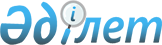 2016 жылға Мәртөк ауданы бойынша ұйымдардың тізбесін, қоғамдық жұмыстардың түрлерін, көлемін және нақты жағдайларын бекіту туралы
					
			Күшін жойған
			
			
		
					Ақтөбе облысы Мәртөк ауданының әкімдігінің 2016 жылғы 12 қаңтардағы № 7 қаулысы. Ақтөбе облысының Әділет департаментінде 2016 жылғы 03 ақпанда № 4737 болып тіркелді. Күші жойылды - Ақтөбе облысы Мәртөк ауданы әкімдігінің 2016 жылғы 15 сәуірдегі № 152 қаулысымен      Ескерту. Күші жойылды – Ақтөбе облысы Мәртөк ауданы әкімдігінің 15.04.2016 № 152 қаулысымен (19.04.2016 бастап қолданысқа енгізіледі).

      Қазақстан Республикасының 2001 жылғы 23 қаңтардағы "Қазақстан Республикасындағы жергілікті мемлекеттік басқару және өзін-өзі басқару туралы" Заңының 31 бабына, Қазақстан Республикасының 2001 жылғы 23 қаңтардағы "Халықты жұмыспен қамту туралы" Заңының 7, 20 баптарына және Қазақстан Республикасы Үкіметінің 2001 жылғы 19 маусымдағы № 836 "Халықты жұмыспен қамту туралы" Қазақстан Республикасының 2001 жылғы 23 қаңтардағы Заңын іске асыру жөніндегі шаралар туралы" қаулысымен бекітілген қоғамдық жұмыстарды ұйымдастыру мен қаржыландырудың ережесіне сәйкес, Мәртөк ауданы әкімдігі ҚАУЛЫ ЕТЕДІ:

      1. 2016 жылға Мәртөк ауданы бойынша жұмыссыздарды уақытша жұмыспен қамтуды ұйымдастыру үшін қоғамдық жұмыстар өткізілетін ұйымдардың тізбесі, түрлері, көлемі және нақты жағдайлары қосымшаға сәйкес бекітілсін.

      2. "Мәртөк аудандық экономика және бюджеттік жоспарлау бөлімі" мемлекеттік мекемесі 451-002-100 "Қоғамдық жұмыстар" бюджеттік бағдарламасы бойынша қоғамдық жұмысты жергілікті бюджет қаржысы есебінен қаржыландыруды жүзеге асыруды қамтамасыз етсін.

      3. Осы қаулының орындалуын бақылау аудан әкімінің орынбасары Б. Күзембаеваға жүктелсін.

      4. Осы қаулы оның алғаш ресми жарияланған күннен кейін күнтізбелік он күн өткен соң қолданысқа енгізіледі және 2016 жылғы 1 қаңтардан бастап туындаған құқықтық қатынастарға таралады.

 2016 жылға Мәртөк ауданы бойынша ұйымдардың тізбесі, қоғамдық жұмыстардың түрлері, көлемі және нақты жағдайлары      Қоғамдық жұмыстың нақты шарттары:

      Жұмыс беруші мен қоғамдық жұмыстарға қатысатын жұмыссыз арасында еңбек заңнамасына сәйкес еңбек шарты жасалады. Жұмыс аптасының ұзақтығы екі демалыс күндерімен 5 күнді құрайды, сегіз сағаттық жұмыс күні, түскі үзіліс 1 сағат. Еңбек ақысы жұмыс уақытын есепке алу табелінде көрсетілген нақты еңбек еткен уақытына, жұмыссыздардың жеке есеп шоттарына аудару жолымен жүзеге асырылады. Жұмыс беруші жұмыссыздарды арнаулы киіммен, құрал-саймандармен, жабдықпен еңбекті қорғау туралы заңдарға сәйкес қамтамасыз етеді.


					© 2012. Қазақстан Республикасы Әділет министрлігінің «Қазақстан Республикасының Заңнама және құқықтық ақпарат институты» ШЖҚ РМК
				
      Аудан әкімі 

Н. Қалауов
Мәртөк ауданы әкімдігінің 2016 жылғы 12 қаңтардағы № 7 қаулысына қосымша№

Ұйымдар тізбесі

Қоғамдық жұмыстың түрлері

Орындалатын жұмыс және қызмет көлемінің табиғи көрсеткіштері

Берілген сұраныс

Бекітілді

Қоғамдық жұмысқа қатысушының еңбек ақысының көлемі

Қаржыландыру көздері

№

Ұйымдар тізбесі

Қоғамдық жұмыстың түрлері

Орындалатын жұмыс және қызмет көлемінің табиғи көрсеткіштері

Жұмыс орын саны

Жұмыс орын саны

Қоғамдық жұмысқа қатысушының еңбек ақысының көлемі

Қаржыландыру көздері

1

"Мәртөк ауданының Мәртөк ауылдық округі әкімінің аппараты" ММ

Халық санағын жүргізу

5000 дана

25

25

Қазақстан Республики заңнамасымен белгіленген төменгі еңбекақы

Жергілікті бюджет есебінен қаржыландырылады

1

"Мәртөк ауданының Мәртөк ауылдық округі әкімінің аппараты" ММ

Ауыл аумағын тазарту

1000,0 шаршы метр

27

27

Қазақстан Республики заңнамасымен белгіленген төменгі еңбекақы

Жергілікті бюджет есебінен қаржыландырылады

1

"Мәртөк ауданының Мәртөк ауылдық округі әкімінің аппараты" ММ

Ауыл орталығын көгалдандыру

1200,0 шаршы метр

23

23

Қазақстан Республики заңнамасымен белгіленген төменгі еңбекақы

Жергілікті бюджет есебінен қаржыландырылады

2

"Мәртөк ауданының Аққұдық ауылдық округі әкімінің аппараты" ММ

Халық санағын жүргізу

160 дана

6

6

Қазақстан Республики заңнамасымен белгіленген төменгі еңбекақы

Жергілікті бюджет есебінен қаржыландырылады

2

"Мәртөк ауданының Аққұдық ауылдық округі әкімінің аппараты" ММ

Ауыл аумағын тазарту

220,0 шаршы метр

7

7

Қазақстан Республики заңнамасымен белгіленген төменгі еңбекақы

Жергілікті бюджет есебінен қаржыландырылады

2

"Мәртөк ауданының Аққұдық ауылдық округі әкімінің аппараты" ММ

Ауыл орталығын көгалдандыру

45,6 шаршы метр

4

4

Қазақстан Республики заңнамасымен белгіленген төменгі еңбекақы

Жергілікті бюджет есебінен қаржыландырылады

3

"Мәртөк ауданының Байнассай ауылдық округі әкімінің аппараты" ММ

Халық санағын жүргізу

155 дана

5

5

Қазақстан Республики заңнамасымен белгіленген төменгі еңбекақы

Жергілікті бюджет есебінен қаржыландырылады

3

"Мәртөк ауданының Байнассай ауылдық округі әкімінің аппараты" ММ

Ауыл аумағын тазарту

320,0 шаршы метр

7

7

Қазақстан Республики заңнамасымен белгіленген төменгі еңбекақы

Жергілікті бюджет есебінен қаржыландырылады

3

"Мәртөк ауданының Байнассай ауылдық округі әкімінің аппараты" ММ

Ауыл орталығын көгалдандыру

100,0 шаршы метр

4

4

Қазақстан Республики заңнамасымен белгіленген төменгі еңбекақы

Жергілікті бюджет есебінен қаржыландырылады

4

"Мәртөк ауданының Байторысай ауылдық округі әкімінің аппараты" ММ

Халық санағын жүргізу

132 дана

5

5

Қазақстан Республики заңнамасымен белгіленген төменгі еңбекақы

Жергілікті бюджет есебінен қаржыландырылады

4

"Мәртөк ауданының Байторысай ауылдық округі әкімінің аппараты" ММ

Ауыл аумағын тазарту

340,0 шаршы метр

7

7

Қазақстан Республики заңнамасымен белгіленген төменгі еңбекақы

Жергілікті бюджет есебінен қаржыландырылады

4

"Мәртөк ауданының Байторысай ауылдық округі әкімінің аппараты" ММ

Ауыл орталығын көгалдандыру

65,0 шаршы метр

4

4

Қазақстан Республики заңнамасымен белгіленген төменгі еңбекақы

Жергілікті бюджет есебінен қаржыландырылады

5

"Мәртөк ауданының Қарашай ауылдық округі әкімінің аппараты" ММ

Халық санағын жүргізу

420 дана

5

5

Қазақстан Республики заңнамасымен белгіленген төменгі еңбекақы

Жергілікті бюджет есебінен қаржыландырылады

5

"Мәртөк ауданының Қарашай ауылдық округі әкімінің аппараты" ММ

Ауыл аумағын тазарту

580,0 шаршы метр

7

7

Қазақстан Республики заңнамасымен белгіленген төменгі еңбекақы

Жергілікті бюджет есебінен қаржыландырылады

5

"Мәртөк ауданының Қарашай ауылдық округі әкімінің аппараты" ММ

Ауыл орталығын көгалдандыру

120,0 шаршы метр

4

4

Қазақстан Республики заңнамасымен белгіленген төменгі еңбекақы

Жергілікті бюджет есебінен қаржыландырылады

6

"Мәртөк ауданының Қаратоғай ауылдық округі әкімінің аппараты" ММ

Халық санағын жүргізу

1200 дана

4

4

Қазақстан Республики заңнамасымен белгіленген төменгі еңбекақы

Жергілікті бюджет есебінен қаржыландырылады

6

"Мәртөк ауданының Қаратоғай ауылдық округі әкімінің аппараты" ММ

Ауыл аумағын тазарту

560,0 шаршы метр

5

5

Қазақстан Республики заңнамасымен белгіленген төменгі еңбекақы

Жергілікті бюджет есебінен қаржыландырылады

6

"Мәртөк ауданының Қаратоғай ауылдық округі әкімінің аппараты" ММ

Ауыл орталығын көгалдандыру

120,0 шаршы метр

4

4

Қазақстан Республики заңнамасымен белгіленген төменгі еңбекақы

Жергілікті бюджет есебінен қаржыландырылады

7

"Мәртөк ауданының Құрмансай ауылдық округі әкімінің аппараты" ММ

Халық санағын жүргізу

360 дана

5

5

Қазақстан Республики заңнамасымен белгіленген төменгі еңбекақы

Жергілікті бюджет есебінен қаржыландырылады

7

"Мәртөк ауданының Құрмансай ауылдық округі әкімінің аппараты" ММ

Ауыл аумағын тазарту

325,0 шаршы метр

7

7

Қазақстан Республики заңнамасымен белгіленген төменгі еңбекақы

Жергілікті бюджет есебінен қаржыландырылады

7

"Мәртөк ауданының Құрмансай ауылдық округі әкімінің аппараты" ММ

Ауыл орталығын көгалдандыру

135,0 шаршы метр

4

4

Қазақстан Республики заңнамасымен белгіленген төменгі еңбекақы

Жергілікті бюджет есебінен қаржыландырылады

8

"Мәртөк ауданының Қызылжар ауылдық округі әкімінің аппараты" ММ

Халық санағын жүргізу

430 дана

5

5

Қазақстан Республики заңнамасымен белгіленген төменгі еңбекақы

Жергілікті бюджет есебінен қаржыландырылады

8

"Мәртөк ауданының Қызылжар ауылдық округі әкімінің аппараты" ММ

Ауыл аумағын тазарту

220,0 шаршы метр

7

7

Қазақстан Республики заңнамасымен белгіленген төменгі еңбекақы

Жергілікті бюджет есебінен қаржыландырылады

8

"Мәртөк ауданының Қызылжар ауылдық округі әкімінің аппараты" ММ

Ауыл орталығын көгалдандыру

50,0 шаршы метр

4

4

Қазақстан Республики заңнамасымен белгіленген төменгі еңбекақы

Жергілікті бюджет есебінен қаржыландырылады

9

"Мәртөк ауданының Родников ауылдық округі әкімінің аппараты" ММ

Халық санағын жүргізу

320 дана

5

5

Қазақстан Республики заңнамасымен белгіленген төменгі еңбекақы

Жергілікті бюджет есебінен қаржыландырылады

9

"Мәртөк ауданының Родников ауылдық округі әкімінің аппараты" ММ

Ауыл аумағын тазарту

320,0 шаршы метр

7

7

Қазақстан Республики заңнамасымен белгіленген төменгі еңбекақы

Жергілікті бюджет есебінен қаржыландырылады

9

"Мәртөк ауданының Родников ауылдық округі әкімінің аппараты" ММ

Ауыл орталығын көгалдандыру

90,0 шаршы метр

4

4

Қазақстан Республики заңнамасымен белгіленген төменгі еңбекақы

Жергілікті бюджет есебінен қаржыландырылады

10

"Мәртөк ауданының Тәңірберген ауылдық округі әкімінің аппараты" ММ

Халық санағын жүргізу

300 дана

5

5

Қазақстан Республики заңнамасымен белгіленген төменгі еңбекақы

Жергілікті бюджет есебінен қаржыландырылады

10

"Мәртөк ауданының Тәңірберген ауылдық округі әкімінің аппараты" ММ

Ауыл аумағын тазарту

360,0 шаршы метр

7

7

Қазақстан Республики заңнамасымен белгіленген төменгі еңбекақы

Жергілікті бюджет есебінен қаржыландырылады

10

"Мәртөк ауданының Тәңірберген ауылдық округі әкімінің аппараты" ММ

Ауыл орталығын көгалдандыру

110,0 шаршы метр

4

4

Қазақстан Республики заңнамасымен белгіленген төменгі еңбекақы

Жергілікті бюджет есебінен қаржыландырылады

11

"Мәртөк ауданының Сарыжар ауылдық округі әкімінің аппараты" ММ

Халық санағын жүргізу

3000 дана

12

12

Қазақстан Республики заңнамасымен белгіленген төменгі еңбекақы

Жергілікті бюджет есебінен қаржыландырылады

11

"Мәртөк ауданының Сарыжар ауылдық округі әкімінің аппараты" ММ

Ауыл аумағын тазарту

880,0 шаршы метр

15

15

Қазақстан Республики заңнамасымен белгіленген төменгі еңбекақы

Жергілікті бюджет есебінен қаржыландырылады

11

"Мәртөк ауданының Сарыжар ауылдық округі әкімінің аппараты" ММ

Ауыл орталығын көгалдандыру

210,0 шаршы метр

7

7

Қазақстан Республики заңнамасымен белгіленген төменгі еңбекақы

Жергілікті бюджет есебінен қаржыландырылады

12

"Мәртөк ауданының Хазірет ауылдық округі әкімінің аппараты" ММ

Халық санағын жүргізу

250 дана

5

5

Қазақстан Республики заңнамасымен белгіленген төменгі еңбекақы

Жергілікті бюджет есебінен қаржыландырылады

12

"Мәртөк ауданының Хазірет ауылдық округі әкімінің аппараты" ММ

Ауыл аумағын тазарту

135,0 шаршы метр

7

7

Қазақстан Республики заңнамасымен белгіленген төменгі еңбекақы

Жергілікті бюджет есебінен қаржыландырылады

12

"Мәртөк ауданының Хазірет ауылдық округі әкімінің аппараты" ММ

Ауыл орталығын көгалдандыру

85,0 шаршы метр

4

4

Қазақстан Республики заңнамасымен белгіленген төменгі еңбекақы

Жергілікті бюджет есебінен қаржыландырылады

13

"Мәртөк ауданының Жайсаң ауылдық округі әкімінің аппараты" ММ

Халық санағын жүргізу

800 дана

12

12

Қазақстан Республики заңнамасымен белгіленген төменгі еңбекақы

Жергілікті бюджет есебінен қаржыландырылады

13

"Мәртөк ауданының Жайсаң ауылдық округі әкімінің аппараты" ММ

Ауыл аумағын тазарту

650,0 шаршы метр

12

12

Қазақстан Республики заңнамасымен белгіленген төменгі еңбекақы

Жергілікті бюджет есебінен қаржыландырылады

13

"Мәртөк ауданының Жайсаң ауылдық округі әкімінің аппараты" ММ

Ауыл орталығын көгалдандыру

180,0шаршы метр

5

5

Қазақстан Республики заңнамасымен белгіленген төменгі еңбекақы

Жергілікті бюджет есебінен қаржыландырылады

14

"Ақтөбе облысы Мәртөк ауданының қорғаныс істері жөніндегі бөлімі" ММ

Әскерге шақырту қағаздарын тарату

1400 дана

3

3

Қазақстан Республики заңнамасымен белгіленген төменгі еңбекақы

Жергілікті бюджет есебінен қаржыландырылады

15

"Ақтөбе облысы Мәртөк аудандық прокуратура" ММ

Құжаттарды рәсімдеуге көмектесу

2000 дана

1

1

Қазақстан Республики заңнамасымен белгіленген төменгі еңбекақы

Жергілікті бюджет есебінен қаржыландырылады

16

"Ақтөбе облысының ішкі істер Департаменті-нің Мәртөк аудандық ішкі істер бөлімі" ММ


Құжаттарды рәсімдеуге көмектесу

2000 дана

2

2

Қазақстан Республики заңнамасымен белгіленген төменгі еңбекақы

Жергілікті бюджет есебінен қаржыландырылады

16

"Ақтөбе облысының ішкі істер Департаменті-нің Мәртөк аудандық ішкі істер бөлімі" ММ


Ғимаратты тазалауға көмектесу

100,0 шаршы метр

1

1

Қазақстан Республики заңнамасымен белгіленген төменгі еңбекақы

Жергілікті бюджет есебінен қаржыландырылады

17

"Ақтөбе облысы әділет департаменті Мәртөк ауданының әділет басқармасы" ММ

Жылжымайтын мүлікті тіркеу мұрағаты жұмысына көмек

2000 дана

2

2

Қазақстан Республики заңнамасымен белгіленген төменгі еңбекақы

Жергілікті бюджет есебінен қаржыландырылады

18

"Мәртөк ауданы әкімінің аппараты" ММ

Мекеме аумағын көгалдандыру және тазалау

100,0 шаршы метр

3

3

Қазақстан Республики заңнамасымен белгіленген төменгі еңбекақы

Жергілікті бюджет есебінен қаржыландырылады

18

"Мәртөк ауданы әкімінің аппараты" ММ

Құжаттарды рәсімдеуге көмектесу

2000 дана

1

1

Қазақстан Республики заңнамасымен белгіленген төменгі еңбекақы

Жергілікті бюджет есебінен қаржыландырылады

19

"Қазақстан Республикасы ауыл шаруашылығы Министрлігінің "Ауыл шаруашылығы дақылдарының сорттарын сынау жөніндегі Ақтөбе облыстық инспектурасы" мемлекеттік мекемесінің филиалы - "Мәртөк жемшөп мемлекеттік сорт сынау бөлімшесі"

Асыл тұқымдарды тазалау және ғимаратты тазалауға көмектесу

500,0 шаршы метр

3

3

Қазақстан Республики заңнамасымен белгіленген төменгі еңбекақы

Жергілікті бюджет есебінен қаржыландырылады

20

"Мәртөк аудандық жұмыспен қамту және әлеуметтік бағдарламалар бөлімі" ММ

Құжаттарды рәсімдеуге көмектесу

2500 дана

3

3

Қазақстан Республики заңнамасымен белгіленген төменгі еңбекақы

Жергілікті бюджет есебінен қаржыландырылады

21

"Мәртөк аудандық білім бөлімі" ММ және ауданның мектептері

Мекеме аумағын көгалдандыру және тазалау

600,0 шаршы метр

1

1

Қазақстан Республики заңнамасымен белгіленген төменгі еңбекақы

Жергілікті бюджет есебінен қаржыландырылады

22

"Мәртөк ауданының мемлекеттік мұрағаты" ММ

Құжаттарды рәсімдеуге көмектесу

1400 дана

1

1

Қазақстан Республики заңнамасымен белгіленген төменгі еңбекақы

Жергілікті бюджет есебінен қаржыландырылады

23

Қазақстан Республикасы Ұлттық экономика министрлігі Құрылыс, тұрғын үй-коммуналдық шаруашылық істері және жер ресурстарын басқару комитетінің "Жер кадастры ғылыми-өндірістік орталығы" шаруашылық жүргізу құқығындағы РМК Ақтөбе филиалының Мәртөк аудандық бөлімшесі

Құжаттарды рәсімдеуге көмектесу

750 дана

1

1

Қазақстан Республики заңнамасымен белгіленген төменгі еңбекақы

Жергілікті бюджет есебінен қаржыландырылады

24

"Мәртөк аудандық мәдениет және тілдерді дамыту бөлімі" ММ "Мәртөк аудандық мәдениет Үйі" МККК

Құжаттарды рәсімдеуге көмектесу

950 дана

1

1

Қазақстан Республики заңнамасымен белгіленген төменгі еңбекақы

Жергілікті бюджет есебінен қаржыландырылады

24

"Мәртөк аудандық мәдениет және тілдерді дамыту бөлімі" ММ "Мәртөк аудандық мәдениет Үйі" МККК

Мерекелерді өткізуге және ғимаратты тазалауға көмектесу

650,0 шаршы метр

2

2

Қазақстан Республики заңнамасымен белгіленген төменгі еңбекақы

Жергілікті бюджет есебінен қаржыландырылады

24

"Мәртөк аудандық мәдениет және тілдерді дамыту бөлімі" ММ "Мәртөк аудандық мәдениет Үйі" МККК

Азаматтық хал актілерін тіркеу мұрағаты жұмысына көмек

1000 дана

2

2

Қазақстан Республики заңнамасымен белгіленген төменгі еңбекақы

Жергілікті бюджет есебінен қаржыландырылады

25

"Нұр Отан Халықтық-Демократия-лық партиясы" қоғамдық бірлестігінің Ақтөбе облысы Мәртөк аудандық филиалы

Құжаттарды рәсімдеуге көмектесу

1000 дана

1

1

Қазақстан Республики заңнамасымен белгіленген төменгі еңбекақы

Жергілікті бюджет есебінен қаржыландырылады

26

"Мәртөк орман шаруашылығы" ММ

Орман тіләмбағының аумағын көгалдандыру және көркейту

10000,0 шаршы метр

20

20

Қазақстан Республики заңнамасымен белгіленген төменгі еңбекақы

Жергілікті бюджет есебінен қаржыландырылады

27

"Қазақстан Республикасы Ұлттық экономика министрлігі Тұтынушылар-дың құқықтарын қорғау комитеті Ақтөбе облысы Тұтынушылар-дың құқықтарын қорғау департаменті-нің Мәртөк аудандық тұтынушылардың құқықтарын қорғау басқармасы" республикалық мемлекеттік мекемесі

Құжаттарды рәсімдеуге көмектесу

1000 дана

1

1

Қазақстан Республики заңнамасымен белгіленген төменгі еңбекақы

Жергілікті бюджет есебінен қаржыландырылады

28

"Қазақстан Республикасы Әділет министрлігі Сот актілерін орындау комитетінің Ақтөбе облысы сот актілерін орындау Департаменті Мәртөк ауданының аумақтық бөлімі" филиал

Құжаттарды рәсімдеуге және шақырту қағаздарын таратуға көмектесу

1200 дана

2

2

Қазақстан Республики заңнамасымен белгіленген төменгі еңбекақы

Жергілікті бюджет есебінен қаржыландырылады

29

Қазақстан Республикасы Ұлттық экономика министрлігі Тұтынушылардың құқықтарын қорғау комитетінің "Ақтөбе облыстық санитарлық – эпидемиоло-гиялық сараптама орталығы" РМҚК Мәртөк ауданы бойынша филиалы

Құжаттарды рәсімдеуге көмектесу

2000 дана

1

1

30

Қазақстан Республикасы Ауыл шаруашылығы Министрлігі ветеринария-лық бақылау және қадағалау Комитетінің "Мәртөк аудандық аумақтық инспекциясы" мемлекеттік мекемесі

Мекеме аумағын тазарту көгалдандыру

100,0 шаршы метр

1

1

30

Қазақстан Республикасы Ауыл шаруашылығы Министрлігі ветеринария-лық бақылау және қадағалау Комитетінің "Мәртөк аудандық аумақтық инспекциясы" мемлекеттік мекемесі

Құжаттарды рәсімдеуге көмектесу

2000 дана

1

1

Барлығы:

Барлығы:

Барлығы:

Барлығы:

350

350

